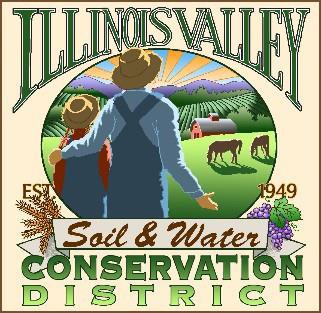 Illinois Valley Soil and Water Conservation District331 E Cottage Park Dr Suite 1B - P.O. Box 352Cave Junction, OR 97523 Phone: 541-592-3731Annual Meeting Agenda December 15, 2022- SWCD Office/ZOOM6:00 PM: Call to Order 6:01PM: Acceptance of Minutes6: 05 PM: Acceptance of Financial Reports6:10 PM: Old BusinessT.B.A.6:15 PM: New BusinessT.B.A6:20 PM: Staff and Partnering Agency ReportsJohn’s reportCheryl’s reportArlyse’s Report 6:25 Public comments6:30 PM: Adjournment followed by short IVWC meeting, refreshments and white elephant gift exchange